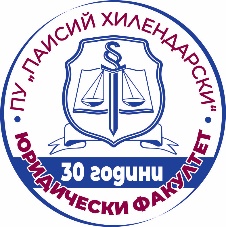 СЪСТЕЗАНИЕ ЗА РЕШАВАНЕ НА КАЗУСИПО РИМСКО ЧАСТНО ПРАВО20 декември 2022 г., 17 часа, 9-та аудитория на Пловдивския университетРЕГЛАМЕНТВ състезанието могат да участват всички студенти от първи курс на Юридическия факултет. На участниците се предоставят бланки за попълване на верните отговори. В тях се вписва името и факултетният номер на студента, курса и групата. Казусите се прожектират пред всички и се дава време от 10 минути за решаването на всеки един, след което бланките се събират.Казусите са степенувани по трудност.3. Всеки казус съдържа 6 въпроса, на които участникът трябва да отговори с “да” и “не”, като при отговор с “да” зачертае съответния номер на въпроса в таблицата. Оценяването е както следва:- при 6 верни отговора - 6- при 5 верни отговора - 5- при 4 верни отговора - 4- при 3 верни отговора - 3- при 2 верни отговора - 25. За следващия 	кръг продължават участниците, които имат оценка “5” и “6”. Другите участници напускат залата или остават в публиката.Всеки следващ казус е нов кръг от състезанието. Състезанието има неограничен брой кръгове, като след ІІІ-ти кръг казусите се усложняват.Когато останат 10 (8) участника, те се разделят на 2 отбора от по 5 (4) участника. Всеки сам изразява желание към кой отбор да се присъедини.Състезанието продължава при същия регламент, но между двата отбора, като всеки отбор попълва само една бланка с решения на казуса. Няма ограничения за броя на кръговете, в които участниците се състезават по отбори.Състезанието приключва, когато един от отборите получи оценка “4” или по- ниска, а другият- оценка “5” или “6”. Ако и двата отбора получат оценка, по- ниска от “5” или “6”, те продължават още един кръг, като полученият на него резултат е окончателен. Ако и в този случай оценката е по- ниска от “5” или “6”, състезанието приключва без победител. Ако и двата отбора получат еднакви оценки и те са “6”, състезанието приключва с победители и двата отбора.Ако и двата отбора получат еднакви оценки “5”, състезанието продължава, като победител в следващия кръг е отборът, получил по- високата оценка. Успех на участниците!							От организаторите